Instructions for teacherPrior to administering the task, students will need to be:exposed to a variety of texts related to free time activities, expressing opinions and personal preferencestaught context-related vocabulary, such as:names of interests; for example, sports, hobbies, and musical instrumentsreasons to like/dislike an interest; for example, C’est ennuyeux/intéressant/fatiguant. with whom an interest is undertaken; for example, avec ma cousine, tout(e) seul(e), avec mon équipetimes of the day or week when an interest is done; for example: avant/après l’école, le dimanchetaught grammatical elements, including: the present tense of –er verbs, avoir, être, faire and allerthe near future tense, that is, the present tense of aller + infinitivenegative constructions; for example, Il ne va pas au club de tennis.forming questions with Est-ce que… ? and inversion of the subject and verb; for example, Joues-tu d’un instrument ?exposed to the textual conventions of a survey and a conversation, and provided with opportunities to practise themtaught how to use a dictionary – either in print or online.Activities to scaffold the taskTeachers: provide spoken and written texts related to interests and students answer questions about them, respond to statements by indicating true or false, draw images that reflect information in the texts and/or complete a timetable. Students: survey each other to find the most popular interests/musical instruments played and present the information to othersdesign a poster that reflects themselves and their interestsinterview others about their interestscompare information about interests/hobbies/sports played in a French-speaking country and Australiaprepare a presentation for the class about their interest(s), including information such as how often, when, where, why and with whom they partake in the activity, costs and/or advantages of the activityuse dictionaries to research vocabulary related to interestswrite a shape poem that reflects a sport or hobbyview an audiovisual clip of people engaging in an interest and write the voice-overwrite a paragraph or give a talk as if they were a person from one of the profiles in the assessment task.TaskPart A Questionnaire: Quels sont tes passe-temps préférés ?Part A is preparation and scaffolding for Part B. Students read the survey Questionnaire: Quels sont tes passe-temps préférés ? and respond to the questions in French. For questions 6 and 7, students select one of the three profiles on which to base their responses. Suggested activity before administering Part B: Students survey others in the class with the support of their completed questionnaire. They offer their opinions orally (J’aime… ; Je suis d’accord.; Je ne suis pas d’accord.; Moi, je préfère… ) From the survey results, students find one person with whom they have the most in common. They decide on an activity that they are going to do together after school, or share with the class why they have chosen to do an activity with the person they have identified with (similarities and differences in likes and dislikes using simple and compound sentences). They interview one another using similar questions to the script for Part B.Part B Echange d’informationStudents engage in a conversation with the teacher sharing opinions about free time activities.Task administration scriptThe script provides the structure of the conversation with the student.Instructions to studentsPendant mon temps librePart A Questionnaire : Quels sont tes passe-temps préférés ?Read the survey and answer the questions in full sentences, in French. For questions 6 and 7, base your responses on one profile selected from the three provided by your teacher.Look up any unfamiliar vocabulary in a dictionary.Stimulus cards – ProfilesRefer to one of the following stimulus cards to respond to questions 6 and 7.Part B Echange d’informationShare your opinions about free time activities in a conversation with your teacher who will ask you some questions. Prepare information about:your favourite pastime and why it is your favouritewhat you are going to do over the weekendwho you are going to do the activity with and why. (Hint: use the stimulus card)You may use your survey from Part A as support, but try to talk as freely as possible and give any extra information you think is appropriate.Be prepared to speak with your teacher for approximately two minutes.Sample assessment taskSample assessment taskYear level6Learning areaLanguagesSubjectFrench: Second LanguageTitle of taskPendant mon temps libre (During my free time)Task detailsTask detailsDescription of task Students demonstrate their knowledge and understanding of vocabulary, language structures and grammatical items related to free time. In Part A they demonstrate their skills in writing a personal profile, and select a person from the profiles supplied by the teacher to respond to two questions. In Part B they demonstrate their skills in speaking by engaging in a conversation with their teacher, to share information about themselves.Type of assessmentSummativePurpose of assessmentThis assessment aims to determine student learning at the time of the assessment. It establishes information on the students’ ability to write and speak in French, using descriptive and expressive language to exchange information and opinions about free time. Assessment strategyShort response – write responses in French to questions in a surveyOral performance – participate in a conversationEvidence to be collectedCompleted task sheetAudiovisual recording of the conversationSuggested timePart A – 25 minutesPart B – 2 minutesContent descriptionContent descriptionContent from the Western Australian CurriculumCommunicatingInitiate interactions with others, using descriptive and expressive language to exchange information and relate experiences about free timeParticipate in routine exchanges to express feelings, opinions and personal preferencesGather, compare and respond to information and supporting details from a range of written, spoken, digital and multimodal texts related to their personal and social worldsExperiment with bilingual dictionaries and/or online translators, considering the relative advantages or limitations of each resourceUnderstandingExplain and apply features of intonation, pronunciation and writing conventions used in different contexts and types of textsUse context-related vocabulary and develop and apply knowledge of grammatical elements in simple spoken and written texts to generate language for a range of purposes, including:using je/tu/il/elle/on/nous/vous/ils/elles + present tense of regular -er, -ir and -re verbs and of high-frequency irregular verbs such as avoir, être, aller and faireusing the indicative plus the infinitive, for example, J’aime jouer au tennis; Ils vont faire du surf, and le futur proche, for example, Je vais partir.formulating questions using Est-ce que… ? and experimenting with inverted form of the verb, or changed intonation, for example, Est-ce que tu joues de la guitare ?; Joues-tu de la guitare ?; Tu joues de la guitare ?understanding and using negative constructions, for example, Tu ne viens pas au cinéma ? and including the use of de after a negative verb form, for example, Je n’ai pas de photosusing exclamations to indicate agreement, disagreement, intention or understanding, for example, D’accord !; Mais non !; Bien sûr !; Voilà !Task preparationTask preparationPrior learningStudents have prior knowledge of and exposure to: a variety of texts related to free time activities, expressing opinions and preferencescontext-related vocabularygrammatical structures, including: the present and the near future tensesthe textual conventions of a conversationusing a bilingual dictionary.Assessment differentiationTeachers should differentiate their teaching and assessment to meet the specific learning needs of their students, based on their level of readiness to learn and their need to be challenged.Where appropriate, teachers may either scaffold or extend the scope of the assessment tasks.Assessment taskAssessment taskAssessment conditionsPart A is to be completed by students working individually.The conversation in Part B takes place between the teacher (or another speaker of French) and the student.ResourcesTask sheet Stimulus cards – profilesConversation scriptBilingual dictionaryRecording deviceTeacher: Bonjour.Student:(Student responds to the greeting).Teacher: Quel est ton passe-temps préféré ?Student:(Student provides a response to the question). Teacher: Pourquoi aimes-tu… ?Student:(Student provides a response to the question).Teacher: Qu’est-ce que tu vas faire ce week-end ?Student:(Student provides a response to the question).Teacher: Qui vas-tu inviter (Dominique, Sophie ou Éloïse) ?Student:(Student provides a response to the question).Teacher: Pourquoi as-tu choisi… ? / Pourquoi Dominique/Sophie/Éloïse ? /  Est-ce qu’il/elle aime le sport comme toi ?Student:(Student provides a response to the question).Teacher: Merci, au revoir.Student:(Student ends the conversation with a phrase of leave taking).1Fais-tu du sport ? Oui, je _________________________________________________________________________ Non, je ________________________________________________________________________2Pourquoi ou pourquoi pas ?3Est-ce que tu préfères regarder la télé ou aller au cinéma ? Pourquoi ?4Quel est ton passe-temps préféré ? Pourquoi ?5Qu’est-ce que tu vas faire ce week-end ?6Qu’est-ce que tu fais d’habitude le week-end ? 7Avec qui fais-tu cette activité ? Pourquoi ?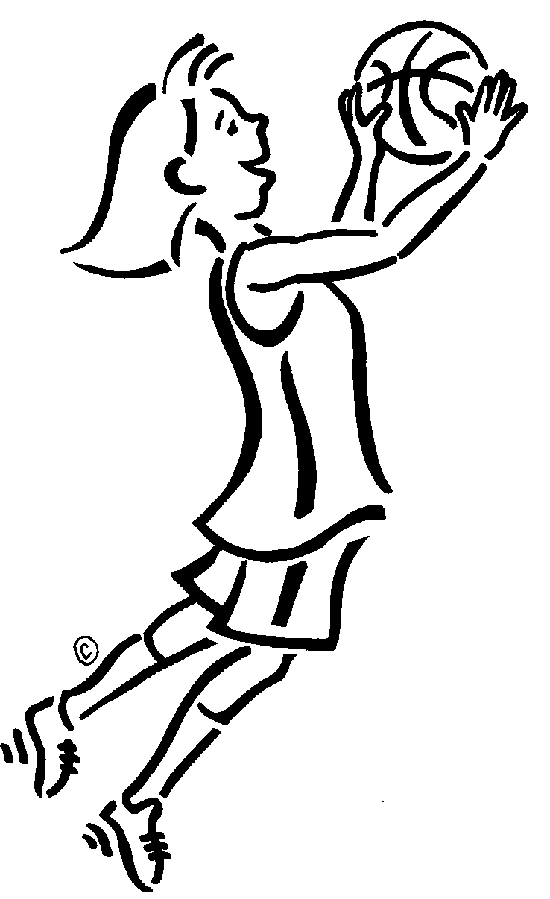 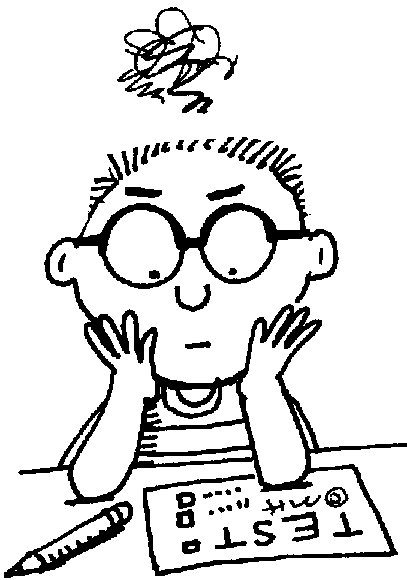 Nom ÉloïseNom DominiqueAge13Age11Passe-temps préférésle basket et le patinagePasse-temps préférésles films et le cinémaAime le sport ?oui Aime le sport ?oui, un peuAvec qui ?ses amies Avec qui ?son frèreQuand ?le samediQuand ?le week-end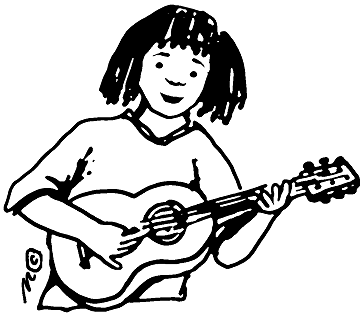 Nom SophieAge12Passe-temps préférésla musique et jouer de la guitareAime le sport ?non, mais elle aime la natationAvec qui ?sa sœur Quand ?le samedi ou le dimancheSample marking keySample marking keyPart A Questionnaire: Quels sont tes passe-temps préférés ?Part A Questionnaire: Quels sont tes passe-temps préférés ?ContentMarksWrites to express own, and ask others their, opinions and feelings about free time activities, with some supporting detail.3Writes to express some opinions about free time activities. Attempts to write questions to enquire about others’ opinions about free time activities.2Limited attempt at writing simple responses and questions about free time activities.1Subtotal3GrammarMarksWrites with simple and compound sentences, and applies grammatical elements mostly accurately. Uses present and near future tenses mostly successfully and makes sound attempts at questions.3Writes with simple sentences, making an occasional attempt at compound sentences. Applies grammatical elements with some accuracy. Present and near future tenses are sometimes unsuccessful. Intended meaning is clear.2Limited use of simple sentences and application of grammatical elements. Frequent errors making meaning unclear.1Subtotal3VocabularyMarksUses an appropriate range of relevant vocabulary. Spelling is mostly correct, including the use of accents.3Uses some variety of vocabulary that is generally relevant. Some inconsistency with spelling but meaning is clear. Attempts are made at using accents correctly. 2Limited use of relevant vocabulary. Poor spelling often impedes comprehension.1Subtotal3SupportMarksUses a bilingual dictionary and/or resources independently, if necessary.3Requires some support in accessing a bilingual dictionary and/or resources. Some teacher support given (for example, scaffolding, modelling).2Requires significant support to complete the task.1Subtotal3Part A total12Sample marking keySample marking keyPart B Echange d’informationPart B Echange d’informationContentMarksResponds to all questions in full sentences and provides extra information without prompting. 4Responds to all questions in full sentences.3Responds to most questions or responds to all questions in phrases. 2Presents little information.1Subtotal4Grammar and vocabularyMarksUses simple and compound sentences, including present and near future tenses mostly accurately. Errors usually appear in more complex structures. Uses a range of well-rehearsed and less-rehearsed vocabulary.4Uses simple and compound sentences, including present and near future tenses mostly accurately. Errors usually appear in more complex structures. Uses a range of well-rehearsed vocabulary.3Uses sufficient vocabulary to communicate information. Sentences are generally simpler. Errors are present but meaning is clear.2Gives short responses and meaning is not always clear.1Subtotal4Pronunciation and intonationMarksUses clear and accurate pronunciation and intonation.3Uses accurate pronunciation and intonation inconsistently, but meaning is clear.2Inaccurate pronunciation impedes comprehension at times.1Subtotal3Comprehension and fluencyMarksReadily offers responses and speech flows well. Self-correction occurs if necessary.3May not comprehend all questions. Attempts to ask for repetition, but requires some support from the second speaker. Attempts to self-correct.2Requires considerable support. Conversation is directed by the second speaker.1Subtotal3Part B total14Total26